ИНФОРМАЦИОННОЕ ПИСЬМОУниверситет Правительства Москвы При поддержке Российской академии естественных наук иМосковского центра урбанистики «Город»18 мая 2023 года в 15:30проводятМеждународную научно-практическую конференцию«ИСКУССТВЕННЫЙ ИНТЕЛЛЕКТ И КРЕАТИВНАЯ ЭКОНОМИКА В МОДЕЛИ МЕГАПОЛИСА БУДУЩЕГО»Цель: Обмен идеями и опытом между специалистами в области разработки интеллектуальных систем и продуктов креативных индустрий в целях обеспечения устойчивого социально-экономического развития современного мегаполиса. Тематика конференции определяется необходимостью осмысления и выработки теоретических подходов в обеспечении функционирования и развития искусственного интеллекта, а также учета ключевых трендов креативной экономики для решения практических задач в формировании модели мегаполиса будущего.Целевая аудитория: экспертное сообщество, представители органов власти, общественности, бизнеса, профессорско-преподавательский состав вузов, студенческое сообщество.Ключевые темы конференции: Влияние факторов искусственного интеллекта на социально-экономическое развитие мегаполиса Внедрение технологий искусственного интеллекта в различные сферы деятельности мегаполисаБольшие данные: проблемы анализа и примененияПодходы к формированию социально-экономической стратегии «Умного города» на основе интеллектуальных системПотенциал креативной индустрии и экономики в социально-экономическом развитии мегаполиса Феномен креативной экономики, тенденции и перспективыПодходы к «монетизации» творческого наследия: за или противКреативный культурно-образовательный кластер: предпосылки и проблемы формированияИскусственный интеллект в сфере закупок города Москвы: от науки к практикеПрактические проблемы применения интеллектуальных систем в закупочной деятельностиОбеспечение безопасности системы закупок на основе искусственного интеллектаКонференция состоится по адресу г. Москва, ул. Сретенка, дом 28, Государственное автономное образовательное учреждение высшего образования «Московский городской университет управления Правительства Москвы имени Ю. М. Лужкова». Присоединится к трансляции конференции на платформе Webinar.ru можно по ссылке https://events.webinar.ru/mguuru/986146551Адрес оргкомитета: 107045, г. Москва, ул. Сретенка, дом 28.Контакты: e-mail: AlekseevVN@edu.mos.ru, тел.:+7-903-799-00-62	        e-mail: EvdokimovaYV@edu.mos.ru, тел.: +7-916-307-16-60Участие в конференции бесплатное. Все участники конференции получат сертификаты. По итогам конференции планируется публикация статей в сборнике материалов конференции.Информационные партнеры:Издательство «Кнорус»Издательский дом «Юр-Вак»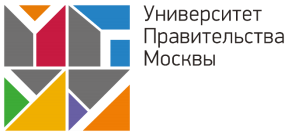 